Tag, Tag, and More Tag (30…):Locomotor ChallengesDr. John Byl  JOHNBYL50@gmail.comhttps://www.canadago4sport.com/locomotor-indexDescription:Tag games are wonderful opportunities for older children to get warmed up for activity and for younger children to play as activities in themselves as we explore various locomotor challenges. Play with traditional tag games and end-to-end tag games such as: Noodle Waddle, Bugs, Hot Dogs, or Crabby Ball Tag. Engage and learn over 30 different variations.Notes:Most could be done while dribbling a ballUse various locomotor types—choose for various tag gamesRunHeel Toe Walk (place heel of back foot directly in front of other foot…)Gallop (same feet stay front and back)Skip (hop up one foot and land on it, then hop and land on other…)Side Step (low and on toes)Hops (one foot up and land on)Jumps (two foot up and land on both)Leaping (like an extended run)Frog Jumps (in squat position with hands and feet on ground and jump both feet towards hands, then move hands forward…)Slide (running motion but both feet slide on the ground when they move forward)Slow WalkQuestions for Understanding:What tactics can the It take to effectively tag other players?What tactics can the freed players take to effectively avoid getting tagged?What to do when tagged:SwitchEngage in activity and then resumeJoin taggersStart TaggingFree the TaggedEnd to End TagTag with variety of equipmentTag with a variety of ballsIf time permitsCanadago4sport (as of September, 2022)Content:Teaching Games for Understanding (Target, Net, Invasion, Striking)Locomotor (Moving, Sending, Receiving, Retaining)Specific Equipment (Ladders, Bosu Balls, Stability Balls, Parachutes)Fun Activities (Combatives, RPS, Tag, Relays)Thinking it Through Activities (Covid-19 safe, Active Numeracy, Mental Challenges, Leadership)Website: Directs to 700+ game docs half linked to videos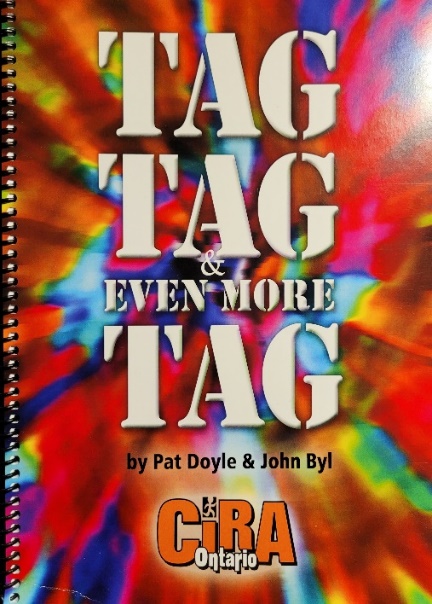 www.canadago4sport.comTwitter & Instagram (445+ Tweets; 225+ Posts) Tuesday & Thursday postsFollow at: @canadago4sportPinterest:26 boards, and 835+ pinsFollow at: https://www.pinterest.ca/canadago4sport/YouTube: 550+ videosSubscribe at: https://www.youtube.com/c/canadago4sporthttps://www.ciraontario.com/product-page/tag-tag-tag-and-more-tag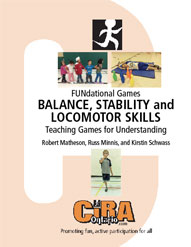 Key cues Heel-to-Toe Walk – Players walk forward heel-to-toe while maintaining their balance (like walking on a tightrope).What to Look ForIs the player looking forward? Does the player need to look down often?Is the foot placement good (heel placed next to the toes) on each step?Does the player remain steady during the sequence?Is there any wavering evident? Where? How often?Are the arms used to help maintain balance?How quickly can the player move?Toe-to-Heel Walk – Players walk backward toe-to-heel while maintaining their balance (like walking on a tightrope).What to Look ForIs the player looking backward? Does the player need to look down or back often?Is the foot placement good (toes placed next to the heel) on each step?Does the player remain steady during the sequence?Is there any wavering evident? Where? How often?Are the arms used to help maintain balance?How quickly can the player move?Running – Players move quickly by transferring weight from one foot to the other, briefly having neither foot in contact with the ground.What to Look ForAre the eyes looking forward, and is the body leaning forward?Do the knees lift high as part of the motion?Is the main contact with the heel when running slowly and then the ball of the feet when running quickly? Do the arms swing back and forth from the shoulders with the hands passing the hips? Do the arms move in opposition to the legs?Dodging – Players make quick, coordinated movements to change direction.What to Look ForAre players looking where they are travelling? Is the player getting lower during the change in direction? Does the player bend and push off the outside foot?Is the change in direction completed in one step? Can the dodge be done successfully in either direction?Skipping – Players move rhythmically using a step-hop pattern.What to Look ForIs there a distinctive step-hop pattern with the alternation of feet? Does the player land on the toes and the ball of the landing foot? Do the arms move in opposition to the legs? Is the knee of the non-support leg used to prepare and execute in the hop phase? Galloping – Players move rhythmically using a step-together, step-together pattern with the same foot always remaining in front.What to Look ForIs the step forward followed by a step with the trailing foot? Does the lead foot always stay in front? Is weight transferred from the front to the back with a slight lift? Are the arms bent and moving in rhythm with the legs?Is there a brief period when both feet are off the ground?Horizontal Jump – Players take off with two feet, pushing forward, jumping for distance, and then landing with both feet.What to Look ForPreparation Stage Is the player bending at the knees and getting low? Is the body leaning forward? Are the arms swinging back? Take-off Stage Are the arms swinging forward and upward to create momentum? Do the legs explode out of the crouch position? Flight Stage Are the eyes focused ahead? Do the knees come up towards the chest?Landing Stage Are the knees bent to absorb the landing impact? Does the player land on both feet at the same time? Is it a soft landing?Is the landing balanced by extending the arms forward and feet shoulder-width apart?Vertical Jump – Players take off with both feet, trying to jump as high as possible.What to Look ForPreparation Stage Is the player bending at the knees and getting low? Is the body leaning forward?Are the arms swinging back?Take-off Stage Are the arms swinging upward to create momentum? Do the legs explode upward out of the crouch position? Flight Stage Are the eyes focused upward or ahead? Does the body extend and straighten in the air? Landing Stage Are the knees bent to absorb the landing impact? Does the player land on both feet at the same time? Is it a soft landing?Is the landing balanced by extending the arms forward and feet shoulder-width apart?Leaping – Players take off from one foot and land on the opposite foot.What to Look ForPreparation StageIs there movement in the hips and knees to prepare for flight? Is there a slight run up, leading into the leap? Does the player prepare to leap by bringing the arms slightly back?Take-off Stage Is thrust created by swinging up and forward off take-off leg? Does the player push off the ball of the take-off foot? Are the arms used to create momentum at the same time as the legs are lifted?Flight Stage Are the eyes focused upward or ahead? Do the legs straighten during flight?Is there a long, graceful step with both feet in the air?Are the arms held in opposition to the legs?Is the trunk leaning forward to prepare for landing? Landing Stage Does the landing leg extend and is the knee bent to absorb the landing impact? Does the player land softly and in balance on the ball of the foot?Hopping – Players take off from one foot and land on the same foot.What to Look ForPreparation StageIs the player balancing on one leg with the other leg bent at the knee? Is the player looking forward? Does the player prepare to hop by bringing the arms slightly back?Take-off Stage Is thrust created by swinging non-support leg up and forward? Does the player push off the ball of the support foot? Are the arms used to create momentum at the same time as the leg is lifted? Landing Stage Are the knees bent to absorb the landing impact? Does the player land softly on the ball of the foot?Equipment:From home:Pool noodles12 pinsD-Lite ballOmnikin pumpFoam piecesFrom Gopher:NameEquipmentMovementSourceJump and Side Step over Planked PlayerJump and Side Stephttps://www.canadago4sport.com/Warmups/Jump-and-Side-Step-Over-Planked-PlayerButt (or knee) Tag With pool noodles for each player or rotate inRunninghttps://www.canadago4sport.com/Locomotor/Butt-TagCorralling the Herd With pool noodles for ITsGallopinghttps://www.canadago4sport.com/Locomotor/Coraling-the-HerdOstrich TagWith pool noodles for ITsLeapinghttps://www.canadago4sport.com/Locomotor/Ostrich-TagSafe Under a HaloWith pool noodles for ITs and several hula hoops https://www.canadago4sport.com/Locomotor/Safe-Under-a-HaloIce Skating TagWith pool noodles for ITs and paper or sliders for allSlidinghttps://www.canadago4sport.com/Locomotor/Ice-Skating-TagChain TagWith pool noodles for each player or for ITsRunninghttps://www.canadago4sport.com/Locomotor/Chain-TagRPS Individual TagWith a pool noodle per pairRunningNeed VideoCouple TagWith pool noodles for each pair and one extra for ITsSkippingNeed VideoNameEquipmentMovementSourceHot Dog TagWith pool noodles for ITsSkippinghttps://www.canadago4sport.com/Locomotor/Hot-Dog-TagFreeze & High Ten TagWith pool noodles for ITsBig Stepshttps://www.canadago4sport.com/Locomotor/Freeze-%26-High-Ten-TagFrozen Tag with DiveWith pool noodles for ITsBig StepsNeed VideoSide Step Tag Warm Up—on lines and no jumping to other linesWith pool noodles for ITs Side StepNeed VideoCow Tipping TagWith pool noodles for ITs Gallopinghttps://www.canadago4sport.com/Locomotor/Cow-Tipping-TagBug TagWith pool noodles for ITsFlyinghttps://www.canadago4sport.com/Locomotor/Bug-TagNameEquipmentMovementSourceTraditionalWith pool noodles for ITsRunningNeed VideoNoodle BalanceWith pool noodles for each player or rotate inWalkingNeed VideoNoodle WaddleWith pool noodles for each player or rotate inWaddlingNeed VideoOctopus TagWith pool noodles for each player or rotate inSwimminghttps://www.canadago4sport.com/Locomotor/Octopus-TagFrozen StatuesWith pool noodles for ITsRunningNeed VideoGold RushOne sponge per offensive player and one pool noodle for defensive playersDodginghttps://www.canadago4sport.com/Locomotor/Gold-RushNameEquipmentMovementSourceSwitch Trees by command and then on ownEnough Poly Spots for all players minus a fewRunninghttps://www.canadago4sport.com/Locomotor/Switch-TreesUnique RabbitMarkers for defensive and offensive linesRunninghttps://www.canadago4sport.com/Locomotor/Unique-RabbitKomkinOne pool noodle per group of 6 playersRunninghttps://www.canadago4sport.com/Locomotor/KomkinPenguin Lobster TagFoam pieces for each player and two pool noodles per ITWaddlinghttps://www.canadago4sport.com/Locomotor/Penguin-Lobster-TagKangaroo Lobster TagFoam pieces for each player and two pool noodles per ITJumpingNeed VideoStealthOne foam piece per playerRunninghttps://www.canadago4sport.com/Locomotor/StealthChicken Taco TagThree rubber chickens and vinyl sport for every 15 playersChicken runhttps://www.canadago4sport.com/Locomotor/Chicken-Taco-TagTriangle TagFour noodles per group of 4 playersShufflinghttps://www.canadago4sport.com/Warmups/Triangle-TagRope TagOne longer skipping rope or two pool noodles per four playersShufflingNeed VideoNameEquipmentMovementSourceCrabby Rolling BallOne large ballCrab walkhttps://www.canadago4sport.com/Locomotor/Team-Crab-Walk-With-Huge-BallTag the Big BallOne large ballRunninghttps://www.canadago4sport.com/Locomotor/Tag-the-Big-BallHopping Ball TagOne ball for every 6-8 playersHoppinghttps://www.canadago4sport.com/Locomotor/Hopping-Ball-TagBall TagOne ball for each group of 3 ITsRunningNeed VideoSponge TagOne sponge per playerDodginghttps://www.canadago4sport.com/Locomotor/Sponge-TagUltimate Everyone ItAbout 1 sponge ball for every five playersDodginghttps://www.canadago4sport.com/Locomotor/Ultimate-Everyone-ItIce AgeWith pool noodles for ITs and one foam ball per 10 playersBig Stepshttps://www.canadago4sport.com/Warmups/Ice-AgeNameEquipmentMovementSourceToe TapOne pool noodle per playerDodginghttps://www.canadago4sport.com/Combative/Noodle-Toe-TapToe Tap BaseballFour pool noodles and four poly spots to mark basesDodgingRunninghttps://www.canadago4sport.com/strike/Toe-Tag-BaseballCat and MouseOne pool noodle for IT and maybe one pool noodle per playerRunningNeed VideoTeam Pursuit TagOne noodle for every three players, plus four poly spots for every 12 playersRunningNeed VideoCross TagWith pool noodles for ITsRunningNeed VideoItemDetailsQuantitySubtotal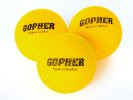 Gopher Oversized Foam Tennis Balls - Gopher Oversized Foam Tennis Balls
Item No: 41-718
Availability: In StockPrice:
Unit:$23.95
Set of 38$191.60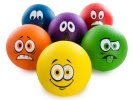 PEmoji Coated-Foam Balls - PEmoji Coated-Foam Balls
Item No: 72-094
Availability: In StockPrice:
Unit:$109.00
Set of 61$109.00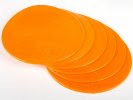 Screamin' Vinyl Spots - Screamin' Orange
Item No: 47-008
Availability: Ships SoonPrice:
Unit:$39.95
Set of 61$39.95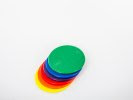 Rainbow TopSpot Vinyl Spots - Rainbow Set, 5" dia
Item No: 93-022
Availability: In StockPrice:
Unit:$23.95
Set of 66$143.70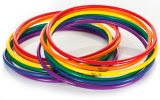 DuraHoop - Set of 12, 24" dia
Item No: 43-504
Availability: In StockPrice:
Unit:$79.95
Set of 121$79.95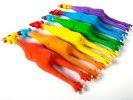 Rainbow Rubber Critters - Chickens, 17"L (43 cm)
Item No: 12-658
Availability: In StockPrice:
Unit:$79.95
Set of 61$79.95Subtotal: $644.15Subtotal: $644.15Subtotal: $644.15Subtotal: $644.15Subtotal: $644.15Subtotal: $644.15Estimated Shipping: $77.30Estimated Shipping: $77.30Estimated Shipping: $77.30Estimated Shipping: $77.30Estimated Shipping: $77.30Estimated Shipping: $77.30Estimated Sales Tax: $0.00Estimated Sales Tax: $0.00Estimated Sales Tax: $0.00Estimated Sales Tax: $0.00Estimated Sales Tax: $0.00Estimated Sales Tax: $0.00Total: $721.45Total: $721.45Total: $721.45Total: $721.45Total: $721.45Total: $721.45